apstiprinĀts
 Daugavpils Individuālo sporta veidu skolas direktore_________________A.TitovaDaugavpilī, 2018.gada 5.septembrī.Nr. DISVS2018/13UZAICINĀJUMS piedalīties aptaujā par līguma piešķiršanas tiesībām Daugavpils Individuālo sporta veidu skolas peldēšanas nodaļai inventāra iepirkšanaPasūtītājs: 2. Iepirkuma priekšmets: Daugavpils Individuālo sporta veidu skolas peldēšanas nodaļai inventāra iepirkšana;3. Paredzamā līgumcena: līdz EUR 510.00 bez PVN4. Līguma izpildes termiņš: 2018.gada 15.oktobris5. Nosacījumi dalībai iepirkuma procedūrā5.1. Pretendent ir reģistrēts Latvijas Republikas Uzņēmumu reģistrā vai līdzvērtīgā reģistrā ārvalstīs;5.2. Pretendentam ir pieredze tehniskajā specifikācijā minētā pakalpojuma sniegšanā;5.3. Pretendentam ir jābūt nodrošinātai mājas lapai, lai būtu iespēja iepazīties ar preču klāstu;5.4. Precīzs pakalpojuma apraksts ir noteiks  tehniskajā specifikācijā (pielikums Nr.1). 5.5. Preces tiks iepirktas pa daļām, saskaņā ar Pasūtītāja iepriekšēju pasūtījumu (rakstisku vai mutisku), līgumā noteiktajā kārtībā. Pasūtītājam nav pienākums nopirkt visas tehniskās specifikācijās noteiktās preces. Pasūtītās preces būs jāpiegādā uz piegādātāja rēķina.5.6. Pretendentam nav tiesību mainīt piedāvātās preces aprakstu;5.7. Iesniegt paraugu, kuru pēc izskatīšanas mēs apņemamies atgriezt atpakaļ.6.Pretendentu iesniedzamie dokumenti dalībai aptaujā6.1. Pretendenta sastādīts finanšu/tehniskais piedāvājums (2.pielikums)7.Piedāvājuma izvēles kritērijs: piedāvājums, kas pilnībā atbilst prasībām;8.Piedāvājums iesniedzams: līdz 2018.gada 25.oktobrim, plkst.12.00 9.Piedāvājums var iesniegt:9.1.personīgi, vai pa pastu pēc adreses Kandavas ielā 17a, Daugavpilī (3.stāvs, kab.302)9.2.elektroniski (e-pasts: disvs@daugavpils.lv)10.Paziņojums par rezultātiem: tiks ievietota Daugavpils pilsētas domei tīmekļa vietnē www.daugavpils.lv , sadaļā “Pašvaldības iepirkumi, konkursi”Pielikumā:Tehniskā specifikācija;Finanšu-tehniskā piedāvājuma forma.                                                                           1.pielikums Tehniskā specifikācijaVeicamā darba uzdevumi: Daugavpils Individuālo sporta veidu skolas peldēšanas nodaļai inventāra iepirkšanaPasūtījuma izpildināšana: 2018.gada 15.oktobrisPiegāde: bezmaksasTehnisko specifikāciju sagatavojaDaugavpils Individuālo sporta veidu skolas metodiķe                                                         J.Dedele2.Pielikums2018.gada ____._______________, DaugavpilīFINANŠU - TEHNISKAIS PIEDĀVĀJUMSPiedāvājam piegādāt Daugavpils Individuālo sporta veidu skolas peldēšanas nodaļai inventāru iepirkšanu3. Mēs apliecinām, kā:Līguma izpildes termiņš līdz 2018 gada 15.oktobrim;Nekādā veidā neesam ieinteresēti nevienā citā piedāvājumā, kas iesniegts šajā iepirkumā;Nav tādu apstākļu, kuri liegtu mums piedalīties iepirkumā un izpildīt tehniskās specifikācijās norādītās prasības;Pasūtītās preces piegādāsim uz sava rēķina.Paraksta pretendenta vadītājs vai vadītāja pilnvarota persona:Pasūtītāja nosaukumsDaugavpils Individuālo sporta veidu skolaAdreseKandavas iela 17a, Daugavpils, LV-5401Reģ.Nr.40900021067Kontaktpersona līguma slēgšanas jautājumosDirektors Anna Titova, tālr. 65421908, mob.26793252e-pasts: disvs@daugavpils.lvKontaktpersona tehniskajos jautājumosAtbildīga persona Aleksejs Bojarovs, tālr.29949326, e-pasts: disvs@daugavpils.lvNr. p.k.NosaukumsAprakstsMērvienība1.Finis Tempo Trainer Pro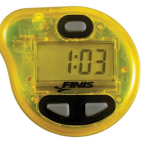 Finis Tempo Trainer Pro – tempa fiksēšanas ierīceNepieciešama ierīce, kas paredzēta tempa treniņa nolūkiem. Šī ierīce ar precizitāti 1/100 sekundes atskaņo skaņas signālu norādītājā laikā. Ierīcei jābūt maza izmēra, lai to varētu noslēpt zem peldcepus vai piestirpināt pie peldbrillēm. Ierīcei jābūt ar klipsi. Un lai to varētu pamanīt zem ūdens, tai jābūt dzeltenā krāsā. Nepieciešams, lai ierīce būtu aprīkota ar LCD displeju. Tam jābūt ūdensizturīgam, lai varētu ierīci lietot droši zem ūdens. Ierīcei jābūt ar 3 pogām un 3 darbības režīmiem.1 gab.2.Pleznas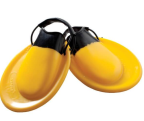 Peldpleznu pāris Maru Training Fins Neon, kas piemērots visu peldēšanas stilu kāju sitieniem. Peldpleznas izmērs regulējams. Sastāvs - 100% silikons. Izmērs – 43-442 pāri3.Peldēšanas dēlītis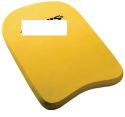 Mazais peldēšanas dēlītis veidots no mīksta putu materiāla. Dēlītis nenoberž un nekairina ādu. Finis From Kickboard Junior dēlīša izmēri: 340-360mm x 210-270mm x 32-35mm.4 gab.4.Hronometrs Z100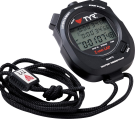 Nepieciešami augstas kvalitātes ūdensizturīgi hronometri ar precīzu laika atspoguļošanu. Hronometram jābūt spējīgam atcerēties 100 apļu laikus, kas nepieciešams peldējuma laikā atspoguļot dažādas distances (apļa) nopeldēšanas laiku. Tā arī jābūt iespējai paskatīties dažādu apļu rezultātus neapstādinoties jau skrienošam laikam distances laikā. Jābūt iespējai vērot dažādu apļu laika rezultātus vienmēr redzot kopējās distances laiku.9 gab.5.Pludiņš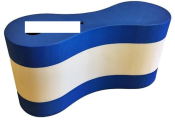 Pludiņš – palīglīdzeklis, kas neitralizē kāju darbu peldēšanā. Pull Buoy Junior monokrāsains pludiņš izgatavots no viegla un izturīga EVA putu materiāla. Garums 23cm, platums 12cm 11 gab. Kam:Daugavpils Individuālo sporta veidu skolai, Kandavas iela 17a, Daugavpils, LV-5401Pretendents Reģ. numursAdrese:Kontaktpersona, tās tālrunis, fakss un e-pasts:Datums:Pretendenta Bankas rekvizīti:Nr.NosaukumsAprakstsMērvienībaCena bez PVNp.k.NosaukumsAprakstsMērvienībaCena bez PVN123451.Finis Tempo Trainer ProFinis Tempo Trainer Pro – tempa fiksēšanas ierīceNepieciešama ierīce, kas paredzēta tempa treniņa nolūkiem. Šī ierīce ar precizitāti 1/100 sekundes atskaņo skaņas signālu norādītājā laikā. Ierīcei jābūt maza izmēra, lai to varētu noslēpt zem peldcepus vai piestirpināt pie peldbrillēm. Ierīcei jābūt ar klipsi. Un lai to varētu pamanīt zem ūdens, tai jābūt dzeltenā krāsā. Nepieciešams, lai ierīce būtu aprīkota ar LCD displeju. Tam jābūt ūdensizturīgam, lai varētu ierīci lietot droši zem ūdens. Ierīcei jābūt ar 3 pogām un 3 darbības režīmiem.1 gab.2.PleznasPeldpleznu pāris Maru Training Fins Neon, kas piemērots visu peldēšanas stilu kāju sitieniem. Peldpleznas izmērs regulējams. Sastāvs - 100% silikons. Izmērs – 43-442 pāri3.Peldēšanas dēlītisMazais peldēšanas dēlītis veidots no mīksta putu materiāla. Dēlītis nenoberž un nekairina ādu. Finis From Kickboard Junior dēlīša izmēri: 340-360mm x 210-270mm x 32-35mm.4 gab.4.Hronometrs Z100Nepieciešami augstas kvalitātes ūdensizturīgi hronometri ar precīzu laika atspoguļošanu. Hronometram jābūt spējīgam atcerēties 100 apļu laikus, kas nepieciešams peldējuma laikā atspoguļot dažādas distances (apļa) nopeldēšanas laiku. Tā arī jābūt iespējai paskatīties dažādu apļu rezultātus neapstādinoties jau skrienošam laikam distances laikā. Jābūt iespējai vērot dažādu apļu laika rezultātus vienmēr redzot kopējās distances laiku.9 gab.5.PludiņšPludiņš – palīglīdzeklis, kas neitralizē kāju darbu peldēšanā. Pull Buoy Junior monokrāsains pludiņš izgatavots no viegla un izturīga EVA putu materiāla. Garums 23cm, platums 12cm 11 gab.                                                                                                 Kopā:                                                                                                Kopā:                                                                                                Kopā:Vārds, uzvārds, amatsParaksts Datums